Как стать хорошим другом?Дружба - это то, без чего не может обойтись ни один человек на нашей планете. Каждому человеку хочется, чтобы у него были настоящие друзья. Причем речь идет именно о друзьях, отношения с которыми базируются на равноправии и бескорыстии.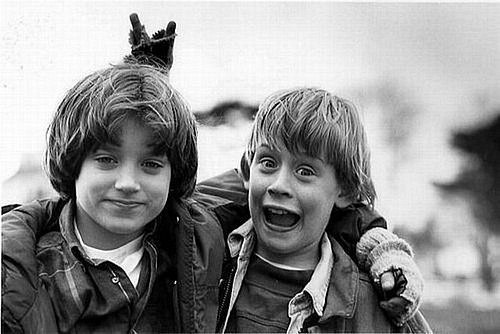 Только с настоящими друзьями человек может чувствовать себя спокойно, раскованно и комфортно. Только с ними можно быть полностью искренним и не бояться поделиться даже самой личной информацией. Но как обзавестись настоящими друзьями? Ответ на этот вопрос достаточно прост: для этого необходимо узнать о том, как стать хорошим другом самому. Только когда ты научишься быть настоящим другом, у тебя начнут появляться настоящие друзья.Для начала важно осознать, что планеты и звезды вращаются не только вокруг тебя, и ты не являешься центром вселенной. Стань проще и пойми, что тебя окружают точно такие же люди, как и ты. Важно научиться разговаривать с ними без высокомерия, предвзятости, презрения.Для тех, кто хочет научиться дружить сам и обзавестись хорошими друзьями, можно прислушаться к следующим рекомендациям:1. Первое, что тебе необходимо сделать - постараться принять себя со всеми своими особенностями. Если этого не можешь сделать ты, то, как тебя смогут принять окружающие?2. Приняв себя, ты осознаешь, что готов принять других. Каждый человек имеет собственные недостатки, не стоит быть слишком строгим к окружающим.3. Старайся уделять время близким и важным для тебя людям. Очень часто это сложно сделать из-за дел, которые кажутся тебе более важными. Однако если в списке своих жизненных приоритетов общение переместится на первое место, у тебя сразу появится для этого время.4. Научись слушать людей. Несмотря на кажущуюся простоту, искусство выслушивать людей является очень сложным. Очень часто мы пропускаем мимо ушей ту информацию, которую в ходе беседы нам сообщают собеседники. Если же ты хочешь стать хорошим другом, то важно с вниманием относиться ко всему, что тебе говорят окружающие.5. Дружбой можно считать честные и бескорыстные отношения. Не стоит искать в ней выгоды. Не стоит ожидать, что все будут тебе во всем помогать. Вместо этого постарайся сам делать для окружающих как можно больше добрых дел.6. Помни о том, что по каждому вопросу у любого, отдельно взятого человека имеется своя собственная точка зрения, которая кажется ему наиболее правильной. Настоящий друг всегда будет учитывать это обстоятельство и вместо того, чтобы начать кого-либо переубеждать, сначала попытается понять мысли собеседника.7. Для того, чтобы стать кому-нибудь ближе, необходимо найти с ним точки соприкосновения и общие интересы. Это поможет тебе наладить дружеские отношения. Для того, чтобы поиск общих тем не стал для тебя чем-то тяжелым и невыполнимым, важно работать над собой, постоянно расширяя свой кругозор.8. Самое главное, о чем стоит помнить всегда, это то, что если кому-то из твоих близких людей необходима помощь, не стоит выжидать, когда тебя об этом попросят. Ты просто можешь взять инициативу в свои руки и сделать все для того, чтобы помочь своему другу в сложной для него ситуации.